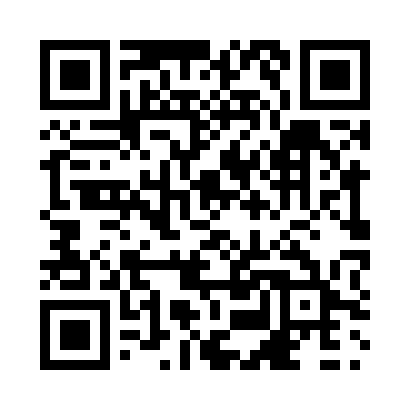 Prayer times for Valleycliffe, British Columbia, CanadaWed 1 May 2024 - Fri 31 May 2024High Latitude Method: Angle Based RulePrayer Calculation Method: Islamic Society of North AmericaAsar Calculation Method: HanafiPrayer times provided by https://www.salahtimes.comDateDayFajrSunriseDhuhrAsrMaghribIsha1Wed3:595:481:106:158:3110:212Thu3:575:471:096:168:3310:233Fri3:545:451:096:178:3410:264Sat3:525:431:096:188:3610:285Sun3:495:421:096:198:3710:316Mon3:475:401:096:208:3910:337Tue3:445:381:096:218:4010:358Wed3:425:371:096:218:4210:389Thu3:395:351:096:228:4310:4010Fri3:365:341:096:238:4510:4311Sat3:345:321:096:248:4610:4512Sun3:325:311:096:258:4810:4813Mon3:295:291:096:268:4910:5014Tue3:275:281:096:278:5010:5215Wed3:245:271:096:278:5210:5516Thu3:225:251:096:288:5310:5717Fri3:195:241:096:298:5511:0018Sat3:175:231:096:308:5611:0219Sun3:155:221:096:318:5711:0320Mon3:155:201:096:318:5811:0421Tue3:145:191:096:329:0011:0522Wed3:145:181:096:339:0111:0523Thu3:135:171:096:349:0211:0624Fri3:135:161:096:349:0311:0725Sat3:125:151:106:359:0511:0726Sun3:125:141:106:369:0611:0827Mon3:125:131:106:369:0711:0928Tue3:115:121:106:379:0811:0929Wed3:115:111:106:389:0911:1030Thu3:115:111:106:389:1011:1031Fri3:105:101:106:399:1111:11